დანართი 1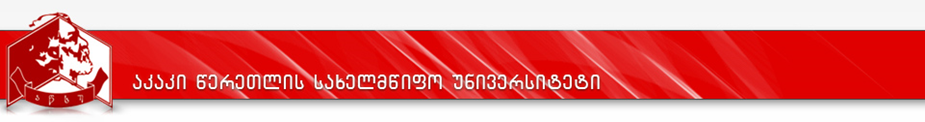 სასწავლო გეგმა  2020-2024პროგრამის დასახელება: ფიზიკა№კურსის დასახელებაკრდატვირთვის მოცულობა, სთ-შიდატვირთვის მოცულობა, სთ-შიდატვირთვის მოცულობა, სთ-შიდატვირთვის მოცულობა, სთ-შილ/პ/ლ/ჯგსემესტრისემესტრისემესტრისემესტრისემესტრისემესტრისემესტრისემესტრიდაშვების წინაპირობა№კურსის დასახელებაკრსულსაკონტაქტოსაკონტაქტოდამლ/პ/ლ/ჯგIIIIIIIVVVIVIIVIIIდაშვების წინაპირობა№კურსის დასახელებაკრსულაუდიტორულიშუალედ.დასკვნითი გამოცდებიდამლ/პ/ლ/ჯგIIIIIIIVVVIVIIVIIIდაშვების წინაპირობა12345678910111213141516171მექანიკა5125453771/1/1/05-2მოლეკულური ფიზიკა5125453771/1/1/05-3ელექტრობა და მაგნეტიზმი5125453771/1/1/05-4ოპტიკა5125453771/1/1/05-5ატომური და ბირთვული ფიზიკა5125453771/1/1/05-6ფიზიკის ისტორია5125453772/0/0/15-7კლასიკური მექანიკა5125453771/2/0/05-8ველის თეორია5125453771/2/0/05-9კვანტური მექანიკა5125453771/2/0/05-10ფიზიკური პრაქტიკუმი5125453770/3/0/05-11ელექტროტექნიკა5125453772/1/0/05-12რადიოტექნიკა5125453772/0/1/05-სულ:სულ:601500 54036924-